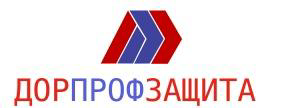 Как разъяснить работнику преимущества программы «Профессиональная защита»«Профессиональная защита» - надежная программа, которая реализуется более 10 лет при поддержке РОСПРОФЖЕЛ совместно с ООО «Дорпрофзащита» и страховыми компаниями ООО СК «Согаз Жизнь» и ООО «Капитал Лайф Страхование Жизни» По ОАО «РЖД» средний показатель профнепригодности в каждом структурном подразделении составляет от 2 до 10 человек в год в зависимости от численности. Пример: В вашем депо застраховано ___ чел. За __ лет получили выплаты на сумму____ (данные можно взять у сотрудников ООО «Дорпрофзащита»). За ___года не прошли медкомиссию ___ чел. и они могли бы получить страховые выплаты (данные есть в отделе управления персоналом).С 1 января 2021 года по приказу Минтранса № 428 было включено обследование сердечно-сосудистой системы для своевременного выявления и лечения заболеваний сердца. Начиная с 35 лет раз в четыре года проводится холтеровское мониторирование ЭКГ, начиная с 40 лет – УЗИ сердца и нагрузочные пробы, а с 50 лет эти исследования проводятся ежегодно. Если у человека есть риск развития заболевания, - каждый год независимо от возраста. В 2021 году у 3 тыс. железнодорожников были выявлены заболевания сердечно-сосудистой системы на начальной стадии. Статистика выплат показывает, что заболевания не зависят от возраста  и состояния здоровья на момент страхования. В настоящее время уже застраховано более 9,3 тысяч работников. Ежегодно получают выплаты около 150 человек на сумму 30 млн.рублей (около 2,5 млн. ежемесячно).Застраховаться можно на сумму до 1 млн. рублей. Сумма ежемесячного страхового взноса зависит от возраста работника, срока страхования,  наличия заболеваний и травм, занятий травмоопасными видами спорта и наличия вредных привычек. Можно привести пример по стоимости  для здорового мужчины, без вредных привычек, который не увлекается травмоопасными видами спорта. При страховой сумме 1 млн. руб. ежемесячный взнос составит:При уменьшении страховой суммы пропорционально снижается и ежемесячный взнос.Для работников, имеющих заболевания или травмы, а также имеющих вредные привычки, как правило, к данным базовым тарифам может применяться повышающий коэффициент и страховка будет дороже.Выплата по «ДОЖИТИЮ» зависит от срока страхования и составит от 20 до 40% от страховой суммы. Как пример, если застраховался работник на 1 млн. рублей на 25 лет, сумма к выплате будет 400 тыс. руб. При взносе в 1 тыс. руб. в месяц работник оплатит всего 300 тыс. руб., т.е. в данном конкретном случае работник получит на 33% больше, чем оплатил.Выплата по риску «Смерть»Специалисты ООО «Дорпрофзащита» в течение 3 минут помогут рассчитать точный размер взноса без оформления документов и при согласии работник уже сможет оформить за 5 минут необходимые бланки. Для работников, имеющих заболевания, при расчете практически всегда требуются дополнительные медицинские документы, как правило это:1.Заключение врачей специалистов к последнему ВЭК;2. Выписка из амбулаторной карты;3. Заключение профильного врача у которого работник находится под наблюдением.Поэтому, работников, имеющих заболевания и планирующих страховаться, целесообразно предупредить, что при прохождении медкомиссии нужно сразу взять данные документы, чтобы потом дополнительно не ехать в поликлинику. Ответы на часто встречающиеся вопросы:1. У меня уже заключен договор страхования, но я хочу увеличить страховую сумму, могу я это сделать?Ответ. Работники, ранее заключившие договор и желающие увеличить страховую сумму, могут заключить второй договор на разницу в пределах максимальной страховой суммы.2. Как действовать застрахованному работнику в случае его мобилизации и принятия решения о вступлении в ряды ВС РФ добровольцем?Ответ. Застрахованные работники, которые были мобилизованы или оказались добровольцами, оформили приостановку договора страхования. По окончанию периода службы, при условии восстановления застрахованного работника в прежней должности, страховая компания осуществит восстановление договора. СТРАХОВЫЕ РИСКИ И ВЫПЛАТЫ ПО НИМ (КРАТКО)Возраст работникаДля работников связанных с движением поездов (кроме локомотивных бригад)Для работников локомотивных бригад20 лет 524941 25 лет 6881256 30 лет 12271565 35 лет 16761910 40 лет 21112537 45 лет 28073372 50 лет 36335467 	Срок страхования (полных лет)Страховая сумма по риску «ДОЖИТИЕ» в % от страховой суммы по риску «ПРОФНЕПРИГОДНОСТЬ»25 - 4740 %20 - 2435 %15 - 1930 %10 - 1425 %5 - 920 %смерть в результате катастрофы на пассажирском авиационном, морском, железнодорожном транспорте100% страховой суммы по риску «ПРОФЕССИОНАЛЬНАЯ НЕПРИГОДНОСТЬ»смерть по любой причине, кроме катастрофы на транспорте100% возврат оплаченных страховых взносовСтраховой рискРазмер страховых суммРазмер страховых суммПРОФЕССИОНАЛЬНАЯНЕПРИГОДНОСТЬ100% страховой суммы - от 100 000 руб. до 1 млн. руб.100% страховой суммы - от 100 000 руб. до 1 млн. руб.ДОЖИТИЕдо окончания срока действия договора страхованияСрок страхования (полных лет)Страховая сумма по риску «ДОЖИТИЕ» в % от страховой суммы по риску «ПРОФЕССИОНАЛЬНАЯ НЕПРИГОДНОСТЬ»ДОЖИТИЕдо окончания срока действия договора страхования25 – 4740 %ДОЖИТИЕдо окончания срока действия договора страхования20 - 2435 %ДОЖИТИЕдо окончания срока действия договора страхования15 - 1930 %ДОЖИТИЕдо окончания срока действия договора страхования10 - 1425 %ДОЖИТИЕдо окончания срока действия договора страхования5 - 920 %СМЕРТЬ в результате катастрофы на пассажирском авиационном, морском, железнодорожном транспорте100% страховой суммы по риску «ПРОФЕССИОНАЛЬНАЯ НЕПРИГОДНОСТЬ»100% страховой суммы по риску «ПРОФЕССИОНАЛЬНАЯ НЕПРИГОДНОСТЬ»СМЕРТЬ по любой причине, кроме катастрофы на транспорте100% возврат оплаченных страховых взносов100% возврат оплаченных страховых взносов